Результати навчання: Пояснювати закономірності та особливості розвитку і функціонування соціальних явищ у контексті професійних задач (РН04).Обґрунтовувати власну позицію, робити та аргументувати самостійні висновки за результатами досліджень і аналізу професійної літератури (РН08).Теми що розглядаютьсяЗмістовий модуль № 1. Основи наукового пізнання.Тема 1. Пізнання як предмет наукового дослідження. Види пізнання.Пізнання і знання. Проблема вірогідності знання, границь знання і філософський скептицизм. Знання і реальність. Знання й інформація. Суб'єкт і об'єкт пізнання. Людина як суб'єкт пізнання. Розходження знання й омани як головна проблема у філософському підході до вивчення пізнання. Міф, релігія, наука, філософія в дослідженні пізнання. Взаємини теорії пізнання і логіки: вивчення логіки мови і правил міркування у логіці – дослідження можливостей і норм одержання знання і його відмінність від незнання в теорії пізнання.Роль культурного контексту у виробництві і функціонуванні знання: теорія пізнання, історія культури й історія науки. Інформаційна цивілізація і роль у ній виробництва і використання знань. Сучасна когнітивна наука і теорія пізнання. Теорія пізнання і філософська антропологія: вивчення пізнання в контексті людської життєдіяльності.Тема 2. Форми пізнання. Раціоналізм та емпіризм.Чуттєве і раціональне пізнання. Мислення як проблема теорії пізнання. Раціональність у пізнанні і діяльності.  Мислення як продуктивна уява. Роль аналогії і наочних моделей у мисленні. Раціоналізм як розуміння відносини мислення і досвіду, як дослідницька програма. Проблема мислення у філософії. Тотожність буття і мислення. Візуальне мислення. Загальні представлення і поняття. Поняття і категорії. Приклади категорій. Кант про ролі категорій у сприйнятті і мисленніПочуттєві форми пізнання. Сприйняття як джерело знання і різновид пізнання. Виділення відчуттів і сприйнять як джерел досвіду в класичному емпіризмі. Відчуття, сприйняття, представлення і загальні ідеї з погляду емпіризму. Емпіризм і сенсуалізм. Труднощі в здійсненні емпіристської програми. Емпіризм як спосіб критики наявної системи знання, як нормативна програма. Первинні і вторинні якості у Локка. Критика матеріалістичної теорії пізнання з боку Берклі. Уявний експеримент Кондільяка із самотньою статуєю і його сучасний зміст. Феноменалізм, реалізм і "екологічний підхід" у розумінні сприйняття. Поняття "навколишнього світу" Гібсона і поняття "життєвого світу" Гуссерля. Зняття проблеми первинних і вторинних якостей у концепції Гібсона. Філософський зміст "екологічного підходу" у теорії сприйняття.Позанаукові форми знання. Інтуїція. Тема 4. Методи наукового пізнанняПоняття «метод» у загальнонауковому сенсі. Метод як система правил, принципів і прийомів підходу до вивчення явищ і закономірностей розвитку природи, суспільства і мислення або практичної перетворюючої діяльності людини.Співвідношення понять: методика, метод, методологія, парадигма у загальнонауковій та соціологічній перспективі. Методика як сукупність, послідовність, порядок використання різних прийомів та методів у дослідженні. Метод – ідеальна копія взаємодії суб’єкта з об’єктом, науковий метод як діалектична єдність об’єктивного та суб’єктивного. Методологія як вчення, наука про методи наукового пізнання та сукупність загальних і світоглядних принципів, які використовуються для вирішення наукових та практичних завдань. Класифікація методів: всезагальні, загальнонаукові, частнонаукові методи пізнання. Діалектичний метод, який є інтегруючою основою загальнонаукових і часткових методів, орієнтує їх на цілісне освоєння об’єктивної реальності. Синергетичні методи наукового дослідження. Особливості теоретичних методів пізнання та їх застосування у соціологічному дослідженні. Індукція та дедукція, аналіз та синтез, гіпотеко-дедуктивний метод, абстрагування, теоретичне моделювання, ідеалізація тощо.Емпіричні методи: специфіка та сутність. Загальнонаукові емпіричні методи: спостереження, експеримент, вимірювання. Тема 5. Логіка як наука про правильне мисленняОб'єкт та предмет логіки як науки. Місце формальної логіки серед інших наук. Функції логіки. Чотири історичні етапи та особливості розвитку формальної логіки. Логіка як наука про форми і закони правильного мислення. Поняття про форми мислення. Зміст і логічна структура думки. Основні форми мислення: поняття, судження, умовивід, доведення.Логіка і методологія наукового пізнання. Загальнологічні методи пізнання. Логічна побудова наукової теорії. Поняття логічного проходження.Основні закони формальної логіки. Поняття логічного закону. Закон як логічно необхідний зв'язок між думками. Основні риси логічного мислення: визначеність, послідовність, несуперечливість і доказовість.Значення основних законів логіки для правильного мислення. Закон тотожності. Закон суперечності. Закон виключеного третього. Закон достатньої підстави.Дотримання законів логіки – необхідна умова досягнення істини в пізнанні. Істинність і правильність мислення. Співвідношення істинного змісту думок і логічно правильних форм їх будови. Основні логічні прийоми формування зрозуміння: аналіз, синтез, порівняння, абстрагування, узагальнення. Роль зрозумілости в пізнанні.Значення логіки в пізнанні та практичній діяльності. Місце і роль логіки у формуванні наукового світогляду. Значення логіки в науково-пошуковій, технічній діяльності людей, у підвищенні культури мислення.Тема 6. Основні форми логічного мислення. Поняття. Судження.Загальна характеристика поняття. Поняття як форма мислення, в якій відбиваються загальні і притому суттєві властивості предметів та явищ. Поняття і слово. Зміст та об’єм поняття. Співвідношення між змістом та об’ємом поняття, закон співвідношення. Види понять: пусте, одиничне, загальне.Обмеження та узагальнення понять. Категорії, як гранично узагальнені поняття. Родові та видові поняття.  Відносини між поняттями. Сутність та правила визначення понять. Операції з поняттями: ділення та прийоми, що можуть замінити ділення. Класифікація понять.Судження як форма мислення. Структура суджень. Судження і речення. Прості і складні судження. Види суджень за якістю та кількістю. Розподіленість термінів у судженні. Відносини між судженнями. Правила операцій із судженнями.Тема 7. Основні форми логічного мислення. Умовивід. Доведення.Загальна характеристика умовиводів. Структура умовиводу: засновки, висновок, логічний зв'язок між засновками і висновками. Поняття логічного слідування. Логічно необхідні та імовірні (правдоподібні) умовиводи. Види умовиводів: дедуктивні, індуктивні, за аналогією, абдукція. Безпосередні та опосередковані умовиводи.Поняття дедуктивного умовиводу. Категоричний силогізм. Визначення і склад категоричного силогізму. Аксіома силогізму. Загальні правила категоричного силогізму. Фігури і модуси силогізму.Поняття індукції. Зв'язок індукції з експериментальними узагальненнями. Види індуктивних умовиводів: повна й неповна індукція. Наукова індукція. Принципи добору та виключення (елімінація), що обмежують можливість випадкових узагальнень.Тема 8. Проблема істини в пізнанніІстина як центральна тема теорії пізнання. Класична концепція істини як відповідності знання і предмета: Аристотель. Істина як когеренція: Кант, логічний позитивізм. Істина як корисність: Дьюї. Істина і неправда. Істина й омана. Істина й ілюзія. Скептицизм, феноменалізм, релятивізм і реалізм у теорії пізнання. "Теорія відображення" як неадекватне формулювання реалістичної позиції в теорії пізнання. Істина як ідеал пізнавальної діяльності. Концепція багатошаровості реальності і наявності істин різного типу. Взаємовідношення істин науки й істин здорового глузду: конфлікт і взаємодія. Проблема "двох стільців" А. Еддінгтона.Логічні помилки: паралогізми і софізми. Поняття про логічні парадокси. ФОРМА ТА МЕТОДИ НАВЧАННЯПід час викладання лекційного матеріалу застосовується пояснювально-ілюстративний метод (за допомогою навчально-методичної літератури, лекції, розповіді викладача, електронних засобів навчання тощо), який передбачає сприйняття, усвідомлення та осмислення студентами фактів, теорій, концепцій, соціологічних парадигм. Метод проблемного викладення застосовується для порівняння різноманітних підходів та концепцій, наукового пошуку через постановку дослідницької проблеми. Для семінарських занять застосовується репродуктивний метод (відтворення засвоєного під час лекцій матеріалу) та частково-пошуковий метод (студенти вчаться розв’язувати пізнавальні завдання, поставлені педагогом, представляти результати власного наукового пошуку у вигляді проектів).Лекції – викладення теоретичного матеріалу лектором згідно навчальної програми і розподілу годин поміж темами. Використовуються різні інтерактивні форми активізації аудиторії та відеопрезентації вербальної інформації. Лектор має власний конспект, що відображає основний зміст теми, студенти занотовують нову інформацію у власні конспекти.Практичні заняття – проводяться у формі семінарських занять. Для семінарських занять студенти опрацьовують лекційний матеріал, готують виступи з використанням навчальної і наукової літератури, виступають з презентаціями. Лектор оцінює активність студентів впродовж семінару за прийнятою шкалою оцінок в балах. Під час семінарського заняття обов’язково за кожною темою оцінюються рівень знань студентів за допомогою тестових завдань та письмової самостійної роботи на знання основних понять за темою. На семінарському Семінарські заняття можуть бути побудовані у формі ділової гри або дискусії.Індивідуальне завдання – вид самостійної роботи поза аудиторними годинами, коли студент, використовуючи лекційний матеріал та додаткові джерела знань, розробляє особисту тему.Підготовка презентації – вид самостійної роботи, що виконується студентом поза аудиторними годинами. Студент вільно обирає тематику з числа тем, які пропонуються планами семінарських занять, або узгоджує з викладачем ініціативну тематику. Наступним кроком студент здійснює бібліографічний пошук, використовуючи бібліотечні фонди або Інтернет-ресурси. Також складає план презентації або ставить питання, на які треба отримати аргументовану відповідь. Опанувавши джерела за темою, студент розкриває зміст питань та представляє виконану роботу на семінарі. Обсяг презентації – 16-25 слайдів, текст доповіді – 4-6 стандартних сторінок, набраних на комп’ютері. Основний зміст презентації доповідається у вільній формі на семінарському занятті, і студент отримує оцінку від викладача.МЕТОДИ КОНТРОЛЮПідсумковий (семестровий) контроль проводиться у формі заліку або шляхом накопичення балів за поточним контролем по змістовним модулям. Залік  – письмова або усна відповідь на питання, що містяться в білеті. Питання білетів можуть доводитися до студентів заздалегідь. Білети готує лектор, вони затверджуються на засіданні кафедри і підписуються завідувачем кафедри. Контрольні питання з курсу до заліку:Види пізнання. Співвідношення пізнання і знання.Суб'єкт і об'єкт пізнання. Людина як суб'єкт пізнання.Міф, релігія, наука, філософія як історичні види пізнання. Теорія пізнання, гносеологія  та логіка як науки про пізнання.Роль культурного контексту у виробництві і функціонуванні знання: теорія пізнання, історія культури й історія науки. Інформаційна цивілізація і роль у ній виробництва і використання знань.Сучасна когнітивна наука і теорія пізнання. "Форми пізнання. Раціоналізм та емпіризм.Чуттєве і раціональне пізнання. Почуттєві форми пізнання.Раціональність у пізнанні і діяльності.  Емпіризм і сенсуалізмПозанаукові форми знання. Інтуїція.Мислення і досвід. Поняття апріорного знання в програмі раціоналізму.Раціоналістичні концепції пізнання. Р. Декарт. І Кант, Е. Гуссерль.Емпіризм і сенсуалізм.Відчуття і сприйняття як джерела досвіду.Сенсуалістичні концепції пізнання. Дж. Локк, Дж. Берклі, Е. Кондільяк, Л. Фейєрбах.Специфіка наукового пізнання. Класифікація різновидів наукового пізнання.Поняття «теорія», «гіпотеза», «категорія», «методологія», «парадигма».Структура наукового дослідження.Специфіка визначення об’єкта, предмета, цілей та завдань у дослідженнях соціально-гуманітарних наук.Етапи наукового дослідження.Презентація результатів наукового дослідженняПоняття «метод» у загальнонауковому сенсіМетод, методика, методологія, парадигма: співвідношення понять.Класифікація методів: всезагальні, загальнонаукові, частнонаукові методи пізнання.Особливості теоретичних методів пізнання та їх застосування у соціологічному дослідженніЕмпіричні методи: специфіка та сутність.Об'єкт та предмет логіки як науки.Місце формальної логіки серед інших наук.Функції логіки.Історичні етапи розвитку формальної логіки.Поняття про форми мислення.Зміст і логічна структура думки.Основні форми мислення: поняття, судження, умовивід, доведення.Основні закони формальної логіки. Поняття логічного закону.Істинність і правильність мислення.Значення логіки в пізнанні та практичній діяльності.Загальна характеристика поняття Зміст та об’єм поняття.  Види понять: пусте, одиничне, загальне.Обмеження та узагальнення понять. Відносини між поняттями.Сутність та правила визначення понять. Операції з поняттями.Судження як форма мислення. Структура суджень.Види суджень за якістю та кількістю. Розподіленість термінів у судженні.Відносини між судженнями. Правила операцій із судженнями.Загальна характеристика умовиводів.Структура умовиводу.Поняття логічного слідування. Види умовиводів: дедуктивні, індуктивні, за аналогією, абдукція.Поняття дедуктивного умовиводу.Категоричний силогізм. Фігури і модуси силогізму.Поняття індукції.Види індуктивних умовиводів: повна й неповна індукція.Наукова індукція. Істина як центральна тема теорії пізнання. Істина і неправда. Істина й омана. Істина й ілюзія.Скептицизм, феноменалізм, релятивізм і реалізм у теорії пізнання. " Істина як ідеал пізнавальної діяльності.Логічні помилки: паралогізми і софізми.Поняття про логічні парадокси. 2. Поточний контроль проводиться за результатами роботи студентів на семінарських заняттях, методом оцінювання контрольних робіт, шляхом оцінювання тестів, самостійних робот, індивідуальних завдань, есе, командних проектів, презентацій, ведення конспектів лекцій.Об’єктом оцінювання знань студентів є програмний матеріал навчальної дисципліни, який перевіряється під час поточного і підсумкового контролю з метою встановлення рівня і якості засвоєння знань, формування необхідних для майбутньої професійної діяльності навичок і вмінь.Дисципліна передбачає конкретний перелік видів робіт, які зобов’язаний виконати студент, та відповідні критерії їх оцінювання, що визначаються кафедрою і наводяться у вигляді окремих таблиць або декількох абзаців тексту в робочій навчальній програмі дисципліни.Поточний контроль передбачає оцінювання успішності студентів під час аудиторних (семінарських, практичних, індивідуальних) занять та виконання ними окремих індивідуальних, контрольних завдань (написання рефератів, тематичних повідомлень, розв’язання практичних задач тощо). Зміст поточного контролю і критерії оцінювання роботи студента в зазначених межах відображається у робочій навчальній програмі (розділи «Засоби контролю знань студентів з кожного залікового модуля» та «Критерії оцінювання знань студентів з кожного модуля»).При поточному контролі оцінюється: активність роботи студентів на семінарських або практичних заняттях, результати виконання ними індивідуальних завдань, контрольних робіт, розв’язання практичних задач, якість підготовлених студентами рефератів або тематичних повідомлень;Контроль на семінарських заняттях – оцінювання виступів студентів, відповідей на питання поставлені викладачем, оцінці виконання тестових завдань, оцінок під час самостійних робот, оцінювання внеску окремих студентів у групову роботу, наприклад, активність в діловій грі.Контрольна робота – вид поточного контролю знань студентів, який має на меті виявити рівень знань студентів, що отримані за пройденим матеріалом. Дата проведення контрольної роботи доводиться до студентів і призначається по завершенню вивчення змістовного модулю. Питання або практичні завдання готує викладач, що веде практичні заняття, вони узгоджуються з лекційними питаннями і тематикою семінарських занять. Завдання можуть передбачати творчу роботу, відповідь на тестові завдання тощо. Контрольна робота виконується у письмовій формі в присутності викладача, оцінюється за прийнятою шкалою і оцінка може використовувати викладачем для підрахунку кумулятивного балу за підсумками вивчення дисципліни.Індивідуальні завдання – оцінюються викладачем або за результатами доповіді на практичному занятті або окремо за наданим текстом.Виконання проекту передбачає командну або індивідуальну дослідницьку роботу за вибраною темою, підготовку письмового звіту та проведення презентації за допомогою мультимедійного обладнання в присутності викладачів кафедри.Ціль проекту полягає в перевірці успішності засвоєння студентами категоріального апарату соціології та уміння використовувати соціологічну уяву для аналізу явищ і процесів, що відбуваються у суспільстві. Індивідуальний проект виконується за персональною темою.Модульний контроль за окремий змістовий модуль – оцінювання в балах рівня опрацювання студентом теоретичного і практичного матеріалу в межах окремого залікового модуля певної навчальної дисципліни, успішності виконання ним фонду тестових завдань (або модульної контрольної роботи, якщо це передбачено робочою навчальною програмою). При модульному контролі оцінюється в балах рівень теоретичної (знань) та практичної (навичок і вмінь) підготовки студента за всі змістові модулі, що складають окремий змістовий модуль. Форма проведення модульного контролю переважно є письмовою або у вигляді відпрацювання комп’ютерних тестів, але не забороняється і усне проведення.Підсумковий контроль – це накопичена студентом за всі залікові модулі та науково-дослідницьку роботу сума балів. Для навчальних дисциплін, які вивчаються більше одного семестру, оцінювання досягнень студента за 100-бальною шкалою здійснюється наприкінці семестру.РОЗПОДІЛ БАЛІВ, ЯКІ ОТРИМУЮТЬ СТУДЕНТИ, ТА ШКАЛА ОЦІНЮВАННЯ ЗНАНЬ ТА УМІНЬ (НАЦІОНАЛЬНА ТА ECTS)Таблиця 1. – Розподіл балів для оцінювання успішності студента для залікуТаблиця 2 – Шкала оцінювання знань та умінь: національна та ЕСТSРЕКОМЕНДОВАНА ЛІТЕРАТУРАБазова літератураДопоміжна літератураСтруктурно-логічна схема вивчення навчальної дисципліниПровідний лектор:  доц. Шанідзе Н.О.		__________________(посада, звання, ПІБ)				(підпис)ЛОГІКА НАУКОВОГО АНАЛІЗУСИЛАБУСЛОГІКА НАУКОВОГО АНАЛІЗУСИЛАБУСЛОГІКА НАУКОВОГО АНАЛІЗУСИЛАБУСЛОГІКА НАУКОВОГО АНАЛІЗУСИЛАБУСЛОГІКА НАУКОВОГО АНАЛІЗУСИЛАБУСЛОГІКА НАУКОВОГО АНАЛІЗУСИЛАБУСЛОГІКА НАУКОВОГО АНАЛІЗУСИЛАБУСЛОГІКА НАУКОВОГО АНАЛІЗУСИЛАБУСЛОГІКА НАУКОВОГО АНАЛІЗУСИЛАБУСЛОГІКА НАУКОВОГО АНАЛІЗУСИЛАБУСЛОГІКА НАУКОВОГО АНАЛІЗУСИЛАБУСЛОГІКА НАУКОВОГО АНАЛІЗУСИЛАБУСЛОГІКА НАУКОВОГО АНАЛІЗУСИЛАБУСШифр і назва спеціальностіШифр і назва спеціальностіШифр і назва спеціальностіШифр і назва спеціальності054 Соціологія054 СоціологіяІнститут / факультетІнститут / факультетІнститут / факультетСоціально-гуманітарних технологійСоціально-гуманітарних технологійСоціально-гуманітарних технологійСоціально-гуманітарних технологійНазва програмиНазва програмиНазва програмиНазва програмиСоціологія управлінняСоціологія управлінняКафедраКафедраКафедраСоціології і публічного управлінняСоціології і публічного управлінняСоціології і публічного управлінняСоціології і публічного управлінняТип програмиТип програмиТип програмиТип програмиОсвітньо-професійнаОсвітньо-професійнаМова навчанняМова навчанняМова навчанняУкраїнськаУкраїнськаУкраїнськаУкраїнськаВикладачВикладачВикладачВикладачВикладачВикладачВикладачВикладачВикладачВикладачВикладачВикладачВикладачШанідзе Надія Олександрівна, nashanidze@ukr.netШанідзе Надія Олександрівна, nashanidze@ukr.netШанідзе Надія Олександрівна, nashanidze@ukr.netШанідзе Надія Олександрівна, nashanidze@ukr.netШанідзе Надія Олександрівна, nashanidze@ukr.netШанідзе Надія Олександрівна, nashanidze@ukr.net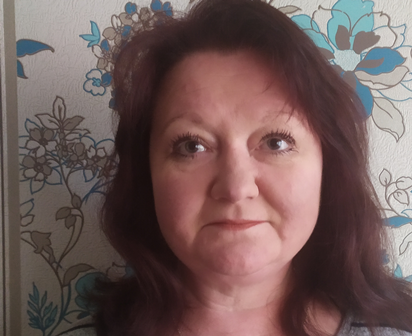 Кандидат соціологічних наук, доцент кафедри соціології і публічного управління. Авторка понад 50 наукових і навчально-методичних публікацій. Провідна лекторка з курсів «Соціологія управління», «Соціологія постмодерну», «Соціологія конфлікту», «Соціологія особистості та девіантної поведінки»Кандидат соціологічних наук, доцент кафедри соціології і публічного управління. Авторка понад 50 наукових і навчально-методичних публікацій. Провідна лекторка з курсів «Соціологія управління», «Соціологія постмодерну», «Соціологія конфлікту», «Соціологія особистості та девіантної поведінки»Кандидат соціологічних наук, доцент кафедри соціології і публічного управління. Авторка понад 50 наукових і навчально-методичних публікацій. Провідна лекторка з курсів «Соціологія управління», «Соціологія постмодерну», «Соціологія конфлікту», «Соціологія особистості та девіантної поведінки»Кандидат соціологічних наук, доцент кафедри соціології і публічного управління. Авторка понад 50 наукових і навчально-методичних публікацій. Провідна лекторка з курсів «Соціологія управління», «Соціологія постмодерну», «Соціологія конфлікту», «Соціологія особистості та девіантної поведінки»Кандидат соціологічних наук, доцент кафедри соціології і публічного управління. Авторка понад 50 наукових і навчально-методичних публікацій. Провідна лекторка з курсів «Соціологія управління», «Соціологія постмодерну», «Соціологія конфлікту», «Соціологія особистості та девіантної поведінки»Кандидат соціологічних наук, доцент кафедри соціології і публічного управління. Авторка понад 50 наукових і навчально-методичних публікацій. Провідна лекторка з курсів «Соціологія управління», «Соціологія постмодерну», «Соціологія конфлікту», «Соціологія особистості та девіантної поведінки»Кандидат соціологічних наук, доцент кафедри соціології і публічного управління. Авторка понад 50 наукових і навчально-методичних публікацій. Провідна лекторка з курсів «Соціологія управління», «Соціологія постмодерну», «Соціологія конфлікту», «Соціологія особистості та девіантної поведінки»Кандидат соціологічних наук, доцент кафедри соціології і публічного управління. Авторка понад 50 наукових і навчально-методичних публікацій. Провідна лекторка з курсів «Соціологія управління», «Соціологія постмодерну», «Соціологія конфлікту», «Соціологія особистості та девіантної поведінки»Кандидат соціологічних наук, доцент кафедри соціології і публічного управління. Авторка понад 50 наукових і навчально-методичних публікацій. Провідна лекторка з курсів «Соціологія управління», «Соціологія постмодерну», «Соціологія конфлікту», «Соціологія особистості та девіантної поведінки»Кандидат соціологічних наук, доцент кафедри соціології і публічного управління. Авторка понад 50 наукових і навчально-методичних публікацій. Провідна лекторка з курсів «Соціологія управління», «Соціологія постмодерну», «Соціологія конфлікту», «Соціологія особистості та девіантної поведінки»Кандидат соціологічних наук, доцент кафедри соціології і публічного управління. Авторка понад 50 наукових і навчально-методичних публікацій. Провідна лекторка з курсів «Соціологія управління», «Соціологія постмодерну», «Соціологія конфлікту», «Соціологія особистості та девіантної поведінки»Загальна інформація про курсЗагальна інформація про курсЗагальна інформація про курсЗагальна інформація про курсЗагальна інформація про курсЗагальна інформація про курсЗагальна інформація про курсЗагальна інформація про курсЗагальна інформація про курсЗагальна інформація про курсЗагальна інформація про курсЗагальна інформація про курсЗагальна інформація про курсАнотаціяАнотаціяКурс охоплює питання щодо специфіки наукового пізнання, етапів та структури наукового дослідження, застосування різноманітних методів наукового аналізу у соціологічних дослідженнях. Під час його вивчення студенти знайомляться з концептуальними підходами до видів та форм пізнання, різноманітними філософськими, гносеологічними теоріями пізнання. Особливої уваги приділено форма логічного мислення та законам формальної логіки, їх практичному застосуванню у науковому мисленні. Курс охоплює питання щодо специфіки наукового пізнання, етапів та структури наукового дослідження, застосування різноманітних методів наукового аналізу у соціологічних дослідженнях. Під час його вивчення студенти знайомляться з концептуальними підходами до видів та форм пізнання, різноманітними філософськими, гносеологічними теоріями пізнання. Особливої уваги приділено форма логічного мислення та законам формальної логіки, їх практичному застосуванню у науковому мисленні. Курс охоплює питання щодо специфіки наукового пізнання, етапів та структури наукового дослідження, застосування різноманітних методів наукового аналізу у соціологічних дослідженнях. Під час його вивчення студенти знайомляться з концептуальними підходами до видів та форм пізнання, різноманітними філософськими, гносеологічними теоріями пізнання. Особливої уваги приділено форма логічного мислення та законам формальної логіки, їх практичному застосуванню у науковому мисленні. Курс охоплює питання щодо специфіки наукового пізнання, етапів та структури наукового дослідження, застосування різноманітних методів наукового аналізу у соціологічних дослідженнях. Під час його вивчення студенти знайомляться з концептуальними підходами до видів та форм пізнання, різноманітними філософськими, гносеологічними теоріями пізнання. Особливої уваги приділено форма логічного мислення та законам формальної логіки, їх практичному застосуванню у науковому мисленні. Курс охоплює питання щодо специфіки наукового пізнання, етапів та структури наукового дослідження, застосування різноманітних методів наукового аналізу у соціологічних дослідженнях. Під час його вивчення студенти знайомляться з концептуальними підходами до видів та форм пізнання, різноманітними філософськими, гносеологічними теоріями пізнання. Особливої уваги приділено форма логічного мислення та законам формальної логіки, їх практичному застосуванню у науковому мисленні. Курс охоплює питання щодо специфіки наукового пізнання, етапів та структури наукового дослідження, застосування різноманітних методів наукового аналізу у соціологічних дослідженнях. Під час його вивчення студенти знайомляться з концептуальними підходами до видів та форм пізнання, різноманітними філософськими, гносеологічними теоріями пізнання. Особливої уваги приділено форма логічного мислення та законам формальної логіки, їх практичному застосуванню у науковому мисленні. Курс охоплює питання щодо специфіки наукового пізнання, етапів та структури наукового дослідження, застосування різноманітних методів наукового аналізу у соціологічних дослідженнях. Під час його вивчення студенти знайомляться з концептуальними підходами до видів та форм пізнання, різноманітними філософськими, гносеологічними теоріями пізнання. Особливої уваги приділено форма логічного мислення та законам формальної логіки, їх практичному застосуванню у науковому мисленні. Курс охоплює питання щодо специфіки наукового пізнання, етапів та структури наукового дослідження, застосування різноманітних методів наукового аналізу у соціологічних дослідженнях. Під час його вивчення студенти знайомляться з концептуальними підходами до видів та форм пізнання, різноманітними філософськими, гносеологічними теоріями пізнання. Особливої уваги приділено форма логічного мислення та законам формальної логіки, їх практичному застосуванню у науковому мисленні. Курс охоплює питання щодо специфіки наукового пізнання, етапів та структури наукового дослідження, застосування різноманітних методів наукового аналізу у соціологічних дослідженнях. Під час його вивчення студенти знайомляться з концептуальними підходами до видів та форм пізнання, різноманітними філософськими, гносеологічними теоріями пізнання. Особливої уваги приділено форма логічного мислення та законам формальної логіки, їх практичному застосуванню у науковому мисленні. Курс охоплює питання щодо специфіки наукового пізнання, етапів та структури наукового дослідження, застосування різноманітних методів наукового аналізу у соціологічних дослідженнях. Під час його вивчення студенти знайомляться з концептуальними підходами до видів та форм пізнання, різноманітними філософськими, гносеологічними теоріями пізнання. Особливої уваги приділено форма логічного мислення та законам формальної логіки, їх практичному застосуванню у науковому мисленні. Курс охоплює питання щодо специфіки наукового пізнання, етапів та структури наукового дослідження, застосування різноманітних методів наукового аналізу у соціологічних дослідженнях. Під час його вивчення студенти знайомляться з концептуальними підходами до видів та форм пізнання, різноманітними філософськими, гносеологічними теоріями пізнання. Особливої уваги приділено форма логічного мислення та законам формальної логіки, їх практичному застосуванню у науковому мисленні. Цілі курсуЦілі курсуОзнайомлення студентів із логічною теорією мислення й оволодіння навичками логічного аналізу здобутого у процесі навчання соціологічного знання та інтерпретації формалізованої мови науки логіки у сфері соціології; виявлення логічних помилок у міркуваннях із соціологічним та політологічним змістомОзнайомлення студентів із логічною теорією мислення й оволодіння навичками логічного аналізу здобутого у процесі навчання соціологічного знання та інтерпретації формалізованої мови науки логіки у сфері соціології; виявлення логічних помилок у міркуваннях із соціологічним та політологічним змістомОзнайомлення студентів із логічною теорією мислення й оволодіння навичками логічного аналізу здобутого у процесі навчання соціологічного знання та інтерпретації формалізованої мови науки логіки у сфері соціології; виявлення логічних помилок у міркуваннях із соціологічним та політологічним змістомОзнайомлення студентів із логічною теорією мислення й оволодіння навичками логічного аналізу здобутого у процесі навчання соціологічного знання та інтерпретації формалізованої мови науки логіки у сфері соціології; виявлення логічних помилок у міркуваннях із соціологічним та політологічним змістомОзнайомлення студентів із логічною теорією мислення й оволодіння навичками логічного аналізу здобутого у процесі навчання соціологічного знання та інтерпретації формалізованої мови науки логіки у сфері соціології; виявлення логічних помилок у міркуваннях із соціологічним та політологічним змістомОзнайомлення студентів із логічною теорією мислення й оволодіння навичками логічного аналізу здобутого у процесі навчання соціологічного знання та інтерпретації формалізованої мови науки логіки у сфері соціології; виявлення логічних помилок у міркуваннях із соціологічним та політологічним змістомОзнайомлення студентів із логічною теорією мислення й оволодіння навичками логічного аналізу здобутого у процесі навчання соціологічного знання та інтерпретації формалізованої мови науки логіки у сфері соціології; виявлення логічних помилок у міркуваннях із соціологічним та політологічним змістомОзнайомлення студентів із логічною теорією мислення й оволодіння навичками логічного аналізу здобутого у процесі навчання соціологічного знання та інтерпретації формалізованої мови науки логіки у сфері соціології; виявлення логічних помилок у міркуваннях із соціологічним та політологічним змістомОзнайомлення студентів із логічною теорією мислення й оволодіння навичками логічного аналізу здобутого у процесі навчання соціологічного знання та інтерпретації формалізованої мови науки логіки у сфері соціології; виявлення логічних помилок у міркуваннях із соціологічним та політологічним змістомОзнайомлення студентів із логічною теорією мислення й оволодіння навичками логічного аналізу здобутого у процесі навчання соціологічного знання та інтерпретації формалізованої мови науки логіки у сфері соціології; виявлення логічних помилок у міркуваннях із соціологічним та політологічним змістомОзнайомлення студентів із логічною теорією мислення й оволодіння навичками логічного аналізу здобутого у процесі навчання соціологічного знання та інтерпретації формалізованої мови науки логіки у сфері соціології; виявлення логічних помилок у міркуваннях із соціологічним та політологічним змістомФормат Формат Лекції, практичні заняття, консультації. Підсумковий контроль – залікЛекції, практичні заняття, консультації. Підсумковий контроль – залікЛекції, практичні заняття, консультації. Підсумковий контроль – залікЛекції, практичні заняття, консультації. Підсумковий контроль – залікЛекції, практичні заняття, консультації. Підсумковий контроль – залікЛекції, практичні заняття, консультації. Підсумковий контроль – залікЛекції, практичні заняття, консультації. Підсумковий контроль – залікЛекції, практичні заняття, консультації. Підсумковий контроль – залікЛекції, практичні заняття, консультації. Підсумковий контроль – залікЛекції, практичні заняття, консультації. Підсумковий контроль – залікЛекції, практичні заняття, консультації. Підсумковий контроль – залікСеместр555555555555Обсяг (кредити) / Тип курсуОбсяг (кредити) / Тип курсуОбсяг (кредити) / Тип курсуОбсяг (кредити) / Тип курсу3 / ВибірковийЛекції (години)Лекції (години)32Практичні заняття (години)Практичні заняття (години)16Самостійна робота (години)42Програмні компетентностіПрограмні компетентностіПрограмні компетентностіЗдатність застосовувати знання в практичних ситуаціях (ЗК01)Здатність збирати, аналізувати та узагальнювати соціальну інформацію з використанням соціологічних методів (СК04). Здатність застосовувати знання в практичних ситуаціях (ЗК01)Здатність збирати, аналізувати та узагальнювати соціальну інформацію з використанням соціологічних методів (СК04). Здатність застосовувати знання в практичних ситуаціях (ЗК01)Здатність збирати, аналізувати та узагальнювати соціальну інформацію з використанням соціологічних методів (СК04). Здатність застосовувати знання в практичних ситуаціях (ЗК01)Здатність збирати, аналізувати та узагальнювати соціальну інформацію з використанням соціологічних методів (СК04). Здатність застосовувати знання в практичних ситуаціях (ЗК01)Здатність збирати, аналізувати та узагальнювати соціальну інформацію з використанням соціологічних методів (СК04). Здатність застосовувати знання в практичних ситуаціях (ЗК01)Здатність збирати, аналізувати та узагальнювати соціальну інформацію з використанням соціологічних методів (СК04). Здатність застосовувати знання в практичних ситуаціях (ЗК01)Здатність збирати, аналізувати та узагальнювати соціальну інформацію з використанням соціологічних методів (СК04). Здатність застосовувати знання в практичних ситуаціях (ЗК01)Здатність збирати, аналізувати та узагальнювати соціальну інформацію з використанням соціологічних методів (СК04). Здатність застосовувати знання в практичних ситуаціях (ЗК01)Здатність збирати, аналізувати та узагальнювати соціальну інформацію з використанням соціологічних методів (СК04). Здатність застосовувати знання в практичних ситуаціях (ЗК01)Здатність збирати, аналізувати та узагальнювати соціальну інформацію з використанням соціологічних методів (СК04). Контрольні опитування (за темами)Контрольні роботи (за модулями)Індивідуальні завдання (проекти)ЗалікСума40 (8*5)20 (10*2)2020100РейтинговаОцінка, балиОцінка ЕСТS та її визначенняНаціональна  оцінкаКритерії оцінюванняКритерії оцінюванняКритерії оцінюванняРейтинговаОцінка, балиОцінка ЕСТS та її визначенняНаціональна  оцінкапозитивніпозитивнінегативні12344590-100АВідмінно- Глибоке знання навчального матеріалу модуля, що містяться в основних і додаткових літературних джерелах;- вміння аналізувати явища, які вивчаються, в їхньому взаємозв’язку і розвитку;- вміння проводити теоретичні розрахунки;- відповіді на запитання чіткі, лаконічні, логічно послідовні;- вміння  вирішувати складні практичні задачі.- Глибоке знання навчального матеріалу модуля, що містяться в основних і додаткових літературних джерелах;- вміння аналізувати явища, які вивчаються, в їхньому взаємозв’язку і розвитку;- вміння проводити теоретичні розрахунки;- відповіді на запитання чіткі, лаконічні, логічно послідовні;- вміння  вирішувати складні практичні задачі.Відповіді на запитання можуть  містити незначні неточності                82-89ВДобре- Глибокий рівень знань в обсязі обов’язкового матеріалу, що передбачений модулем;- вміння давати аргументовані відповіді на запитання і проводити теоретичні розрахунки;- вміння вирішувати складні практичні задачі.- Глибокий рівень знань в обсязі обов’язкового матеріалу, що передбачений модулем;- вміння давати аргументовані відповіді на запитання і проводити теоретичні розрахунки;- вміння вирішувати складні практичні задачі.Відповіді на запитання містять певні неточності;75-81СДобре- Міцні знання матеріалу, що вивчається, та його практичного застосування;- вміння давати аргументовані відповіді на запитання і проводити теоретичні розрахунки;- вміння вирішувати практичні задачі.- Міцні знання матеріалу, що вивчається, та його практичного застосування;- вміння давати аргументовані відповіді на запитання і проводити теоретичні розрахунки;- вміння вирішувати практичні задачі.- невміння використовувати теоретичні знання для вирішення складних практичних задач.64-74ДЗадовільно- Знання основних фундаментальних положень матеріалу, що вивчається, та їх практичного застосування;- вміння вирішувати прості практичні задачі.Невміння давати аргументовані відповіді на запитання;- невміння аналізувати викладений матеріал і виконувати розрахунки;- невміння вирішувати складні практичні задачі.Невміння давати аргументовані відповіді на запитання;- невміння аналізувати викладений матеріал і виконувати розрахунки;- невміння вирішувати складні практичні задачі.60-63  ЕЗадовільно- Знання основних фундаментальних положень матеріалу модуля,- вміння вирішувати найпростіші практичні задачі.Незнання окремих (непринципових) питань з матеріалу модуля;- невміння послідовно і аргументовано висловлювати думку;- невміння застосовувати теоретичні положення при розв’язанні практичних задачНезнання окремих (непринципових) питань з матеріалу модуля;- невміння послідовно і аргументовано висловлювати думку;- невміння застосовувати теоретичні положення при розв’язанні практичних задач35-59FХ (потрібне додаткове вивчення)НезадовільноДодаткове вивчення матеріалу модуля може бути виконане в терміни, що передбачені навчальним планом.Незнання основних фундаментальних положень навчального матеріалу модуля;- істотні помилки у відповідях на запитання;- невміння розв’язувати прості практичні задачі.Незнання основних фундаментальних положень навчального матеріалу модуля;- істотні помилки у відповідях на запитання;- невміння розв’язувати прості практичні задачі.1-34 F  (потрібне повторне вивчення)Незадовільно-- Повна відсутність знань значної частини навчального матеріалу модуля;- істотні помилки у відповідях на запитання;-незнання основних фундаментальних положень;- невміння орієнтуватися під час розв’язання  простих практичних задач- Повна відсутність знань значної частини навчального матеріалу модуля;- істотні помилки у відповідях на запитання;-незнання основних фундаментальних положень;- невміння орієнтуватися під час розв’язання  простих практичних задач1Історія філософії: Підручник для вищої школи /Керівник автор. кол-ву акад. Кремень В.Г. – Х.: Прапор, 2004.2Конверський А. Є. Логіка : підручник. – 2‐ге вид., виправлене / А. Є. Конверський. – К. : ВПЦ "Київський університет", 2017. – 391 с.3Жеребкін В. Є. Логіка: підруч. / В. Є Жеребкін. – К.: Знання, 2004. – 255 с.4Чмиленко, Ф.О. Посібник до вивчення дисципліни «Методологія та організація наукових досліджень» [Текст] / Ф.О. Чмиленко, Л.П. Жук. – Д.: РВВ ДНУ, 2014. – 48 с.5Цалін С. Д. Логічний словник-довідник / С. Д. Цалін. – 4-те вид., виправл. і доповн. – Х.: Факт, 2006. – 400 с6Поппер К. Злиденність історицизму : Пер. з англ. – К.: «Абрис», 1994. – 192 с.7Навчально-методичний посібник для самостійної роботи та практичних занять з навчальної дисципліни “Логіка” / уклад.: О. М. Юркевич, В. Д. Титов, С. Е. Зархіна та ін. – Х.: Нац. ун-т “Юрид. акад. України ім. Ярослава Мудрого”, 2013. – 90 с.8Кондильяк Э. Б. Логика, или начала искусства мыслить // Логіка: Хрестоматія / авт.-упор. С. Д. Цалін. – 3-те вид., переробл. і доповн. – Х.: Факт, 2010. – С. 209-230.9Минто У. Дедуктивная и имндуктивная логика / У. Минто // Логіка: Хрестоматія / авт.-упор. С. Д. Цалін. – 3-те вид., переробл. і доповн. – Х.: Факт, 2010. – С. 394-40110Логіка: Хрестоматія / авт.-упор. С. Д. Цалін. – 3-те вид., переробл. і доповн. – Х.: Факт, 2010. – 864 с.11Хоменко І. В. Логіка – юристам: підруч. / І. В. Хоменко. – К.: Юрінком Інтер, 2004. – 224 с.12Шинкарук В. И. Теория познания, логика и диалектика И. Канта (И. Кант как родоначальник немецкой классической философии) / В. И. Шинкарук. – К. : Наукова думка, 1974. – 336 с.13Добронравова І. С. Ідеали і типи наукової раціональності // Київський університет як осередок національної духовності, науки, культури : Матеріали науково-теоретичної конференції, присвяченої 165-річчю університету : Гуманітарні науки. Частина І. – К. : ВЦ «Київський університет», 1999. – С. 24–28. –14Поппер К. Логіка наукового дослідження // Поппер К. Логіка та  рост наукового знання. –  http://lib100.com/book/philosophy/logic_of_scientific_discovery/_Карл%20Поп пер,%20Логика%20научного%20исследования.pdf.15Рассел Б. Історія західної філософії. – К. : Основи, 1995. – 760 с. – http://litopys.org.ua/russel/rus.htm.16Риккерт Г. Філософія життя. – К., 1998. – http://www.philsci.univ.kiev.ua/biblio/Rikkert/Rikkert.html17Merton R. The Normative Structure of Science / Robert K. Merton // Merton R. The Sociology of Science. Theoretical and Empirical Investigations. – Chicago; L. : The University of Chicago Press, 1973. – P. 267–278. – http://www.collier.sts.vt.edu/5424/pdfs/merton_1973.pdf18Weber M. “Objectivity” in Social Science and Social Policy / Max Weber // Riley G. (Ed.) Values, Objectivity, and the Social Sciences / Gresham Riley (ed.). – Reading, Mass., etc. : Addison-Wesley Publishing Company, 1974. – P. 69–83. – http://anthropos-lab.net/wp/wp-content/uploads/2011/12/Weber-objectivity-inthe-social-sciences.pdf.19Гомілко О. Суспільство знань як виклик раціональності // Філософія освіти. – 2015. – № 1. – С. 26–38.20Крымский С. Б. Научное знание и принципы его трансформации. – К. : Наукова думка, 1974. – 208 с.21Мєлков Ю. О. Становлення людини як суб’єкта пізнання за доби класичної науки // Філософські проблеми гуманітарних наук. – 2014. – № 24. – С. 38– 43.22Логіка: підруч. для студ. вищ. навч. закл. / В. Д. Титов, С. Д. Цалін, О. П. Невельська-Гордєєва та ін.; за ред. В. Д. Титова. – Х.: Право, 2005. – 208 с.Попередні дисципліни:Наступні дисципліни:ФілософіяСоціологія праціЗагальна соціологіяСоціологія конфліктуМетодологія та методи соціологічних дослідженьСоціологія економікиСучасні соціологічні теорії